Eurasian Water-milfoil (Myriophyllum spicatum) Late-summer Bed Mapping SurveyLong Trade Lake – WBIC:  2640500Polk County, Wisconsin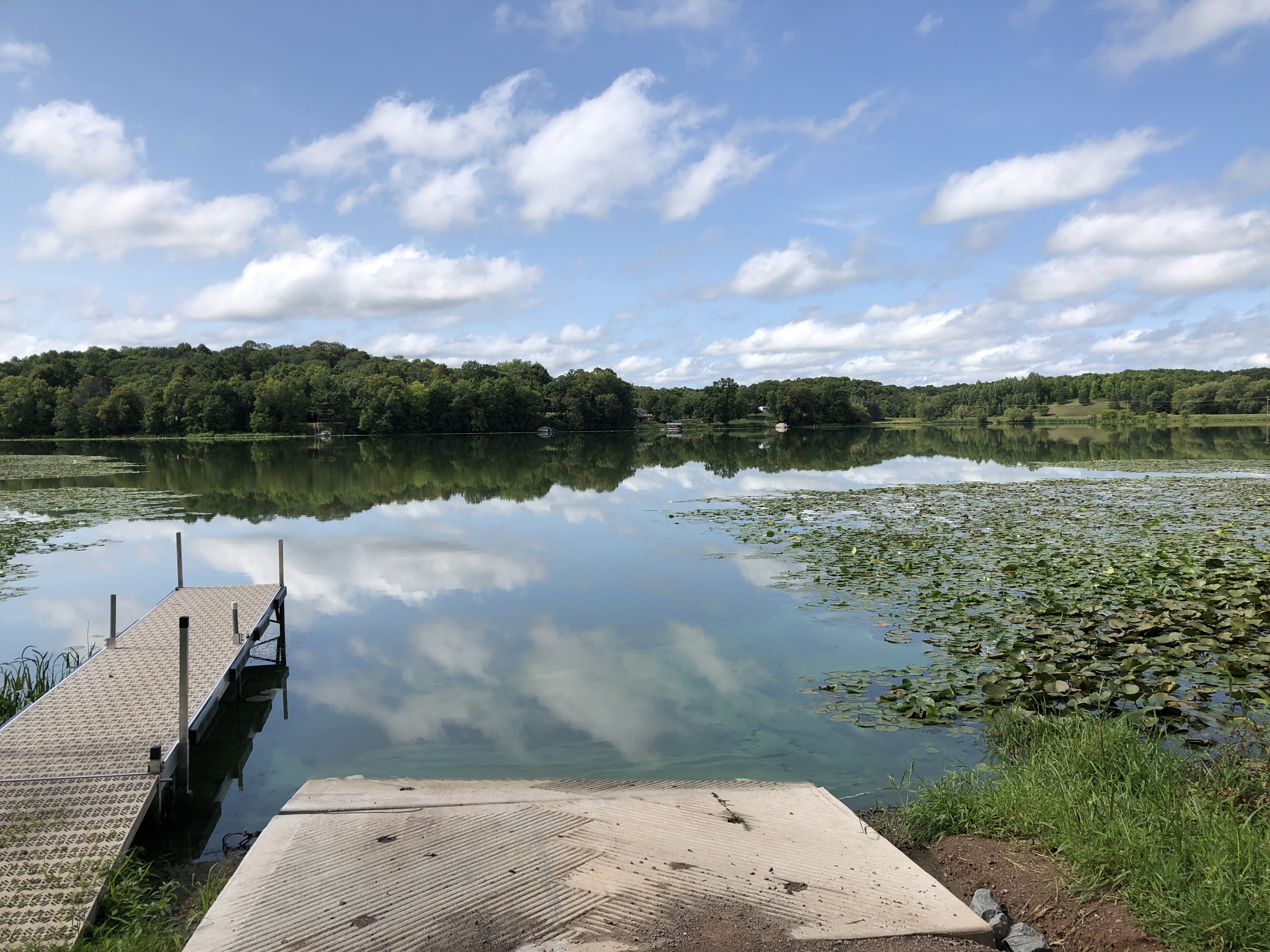 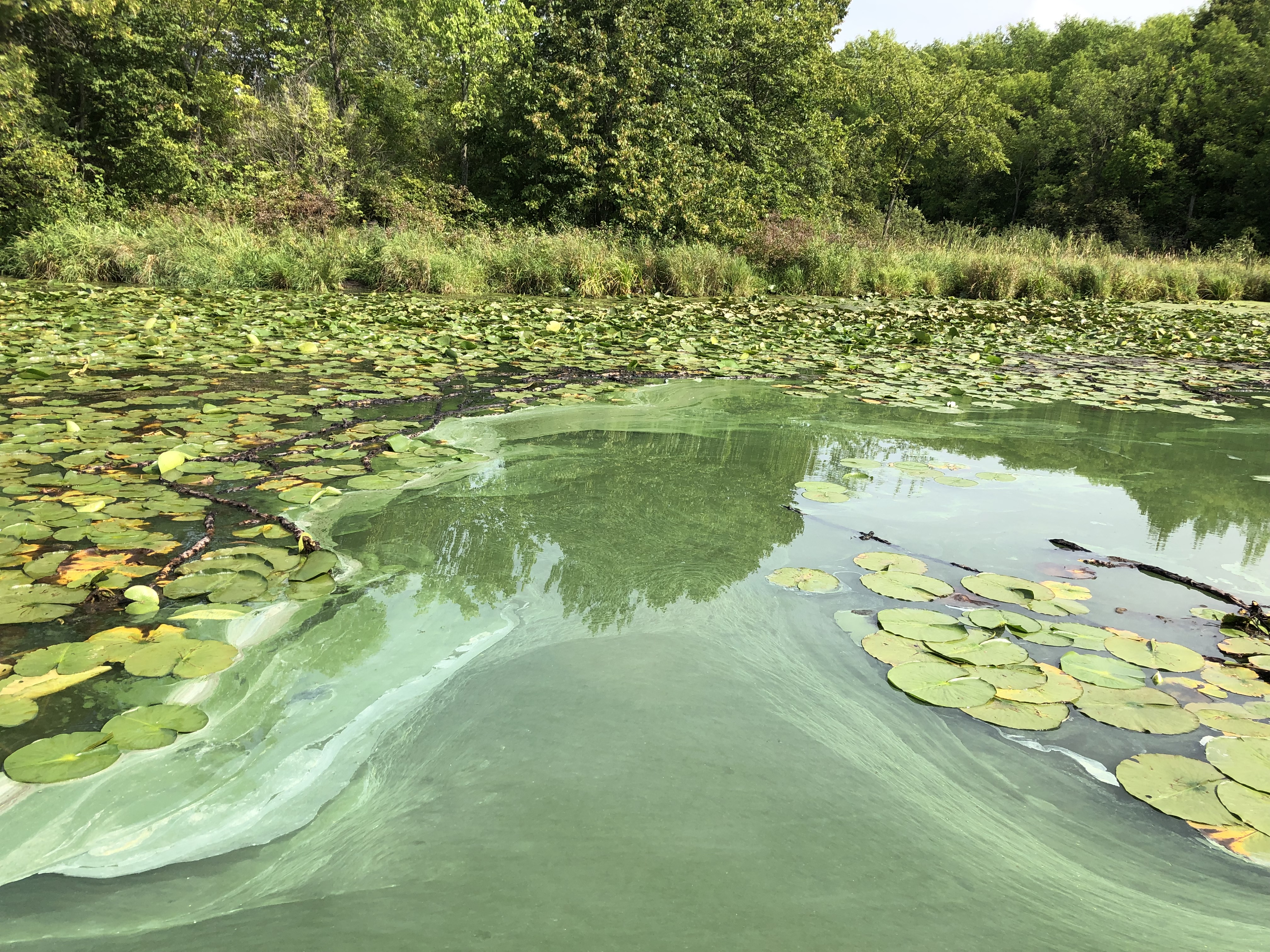    Low water drought conditions at Long Trade landing – 8/24/21	   Blue-green algae bloom in southwest bay – 8/24/21Project Initiated by: Round-Trade Lakes Improvement Association Inc., Lake Education and Planning Services, LLC, and the Wisconsin Department of Natural Resources (Grant #LPL175421)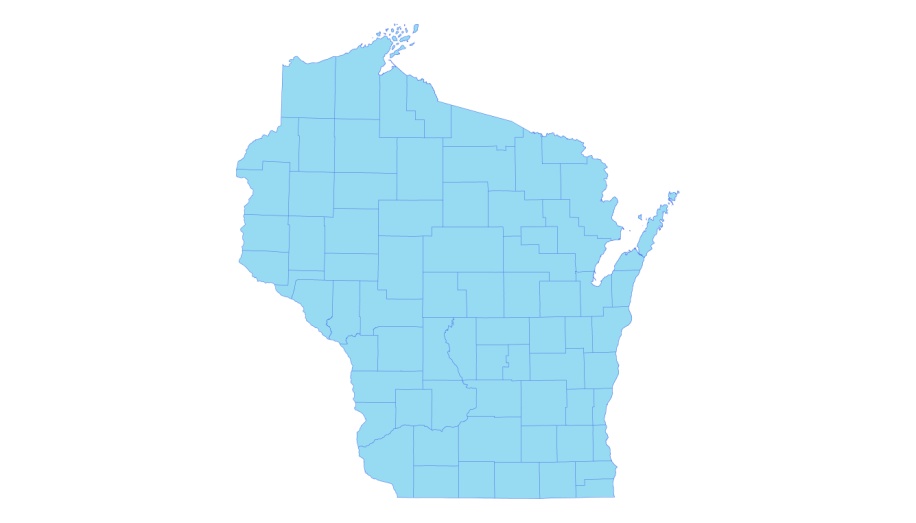 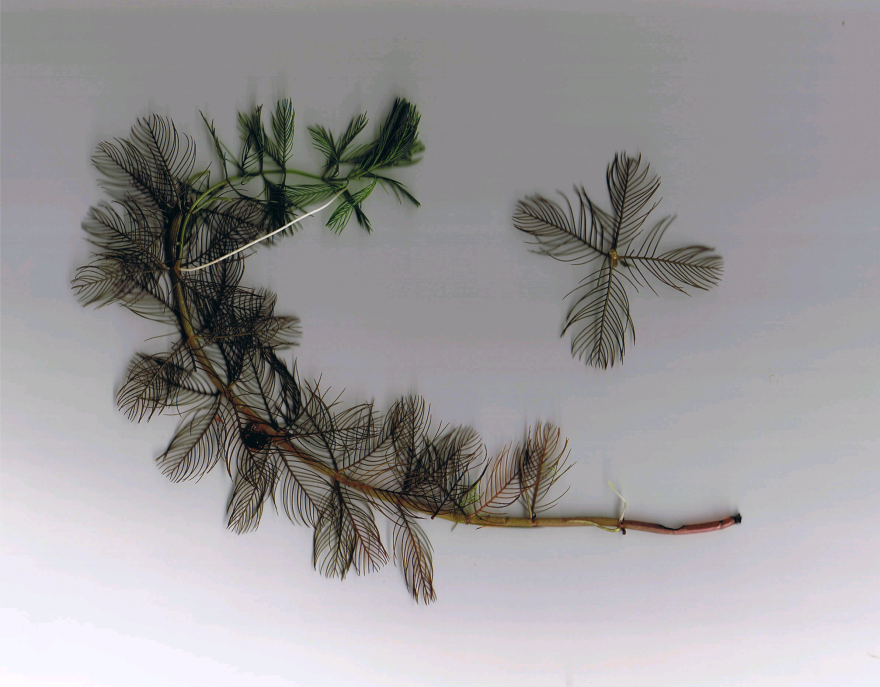                   		              Eurasian water-milfoil (Berg 2007)Survey Conducted by and Report Prepared by:Endangered Resource Services, LLCMatthew S. Berg, Research BiologistAugust 24, 2021TABLE OF CONTENTSPageLIST OF FIGURES AND TABLES..……..………………………………………………..	iiINTRODUCTION.……….…..……..………………………………………………………	1BACKGROUND AND STUDY RATIONALE…..………………………………………..	1METHODS……………………………………………………………….…………………	2RESULTS AND DISCUSSION…………………………………………………………….	3		Late-summer Eurasian Water-milfoil Bed Mapping Survey………………….….….	3	Descriptions of Current and Former Eurasian Water-milfoil Beds………………….	6	LITERATURE CITED……….……………………….…………………………………….	7APPENDIXES……….…….………………………………………………….…………….	8     I:  Late-summer 2020 and 2021 EWM Bed Maps……….………..…….………………. 	8LIST OF FIGURES AND TABLESPageFigure 1:  2021 CLP Treatment Areas…………….………………………………………...	1Figure 2:  Rake Fullness Ratings……………………………….…….……………………..	2Figure 3:  August 24, 2021 EWM Littoral Zone Survey – GPS Tracks…………….………	3Figure 4:  Late-summer 2020 and 2021 EWM Bed Maps….…………………………….....	3Table 1:  Late-summer Eurasian Water-milfoil Bed Mapping Summary – Long Trade Lake, Polk County – August 24, 2021	…………………………………………	4Table 2:  Historical Late-summer/Fall Eurasian Water-milfoil Bed Mapping Summary – Long Trade Lake, Polk County – 2011 – 2021………………………………………..…….	5Figure 5:  EWM in Bed 3 with Blackened Stems and Dead Leaves – 8/24/21…..………....	6INTRODUCTION:Long Trade Lake (WBIC 2640500) is a 150-acre drainage lake in northwest/north-central Polk County, Wisconsin in the Town of Laketown (T36N R18W S4/9).  It reaches a maximum depth of 13ft in two spots in the south basin and has an average depth of approximately 8ft.  The lake is eutrophic bordering on hypereutrophic in nature with summer Secchi readings from 1986 to 2021 ranging from 1.2-3.3ft and averaging 2.2ft (WDNR 2021).  This very poor water clarity produced a littoral zone that extended to approximately 7ft in 2021.  The bottom substrate is primarily sand and gravel in the main basin with organic muck in sheltered bays (Miller et al. 1965).  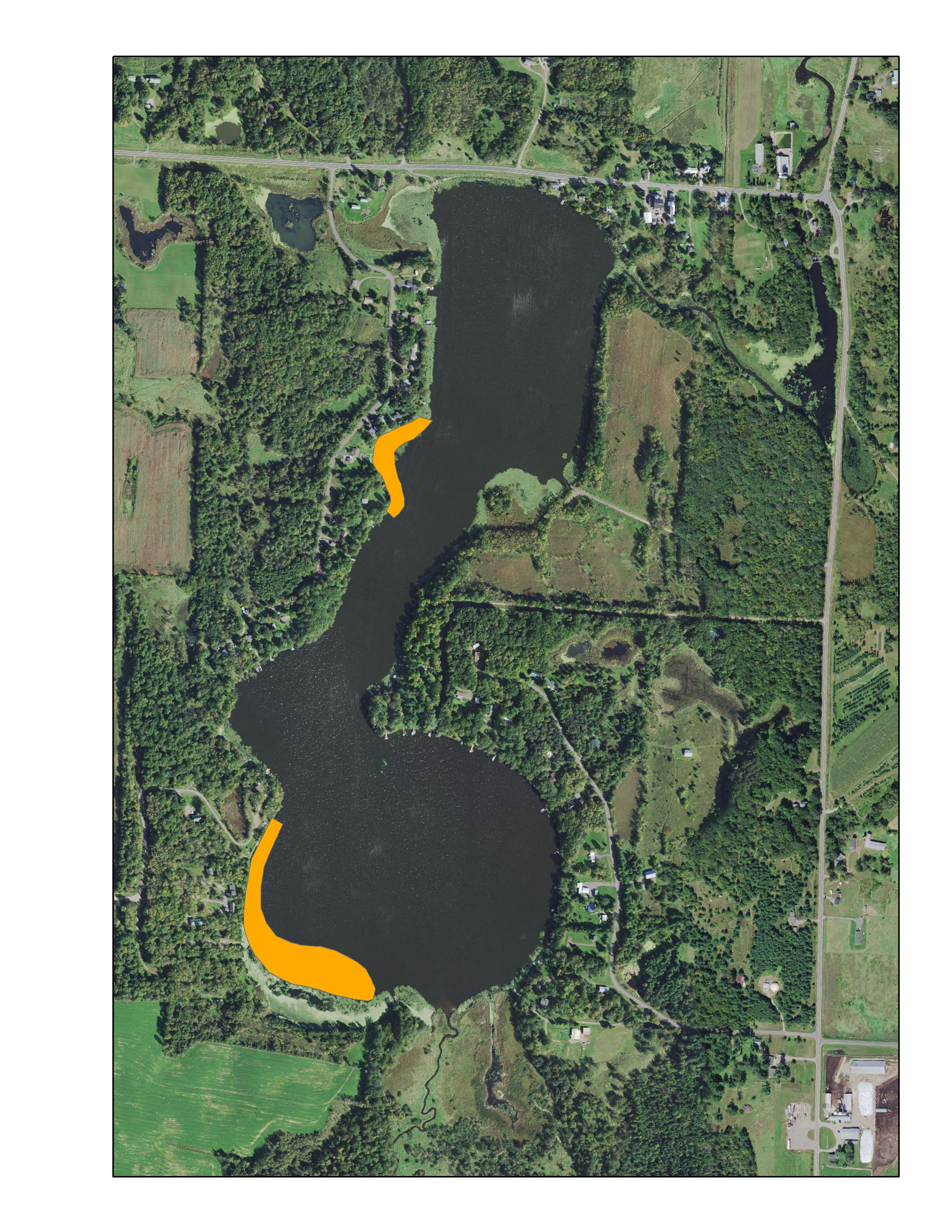 Figure 1:  2021 CLP Treatment AreasBACKGROUND AND STUDY RATIONALE:In 1995, the Wisconsin Department of Natural Resources (WDNR) identified the presence of Hybrid Water-milfoil – a cross between Northern and Eurasian Water-milfoils (Myriophyllum sibiricum X Myriophyllum spicatum) in Long Trade Lake.  However, a 2006 WDNR point-intercept survey found no milfoil of any kind in the lake.  By 2011, the situation had changed again with milfoil that morphologically looks like and grows like Eurasian Water-milfoil (EWM) having taken over most of the lake’s summer littoral areas.  Following the development of a WDNR approved Aquatic Plant Management Plan (APMP) that outlined strategies to control EWM and Curly-leaf pondweed (Potamogeton crispus) (CLP) – another invasive exotic species that dominates the lake’s spring littoral zone, the Round-Trade Lake Improvement Association, Inc. (RTLIA) began treating the lake with herbicides to control these species.In 2021, the RTLIA carried out a May 5th Curly-leaf pondweed treatment of 7.67 acres (5.11% of the lake’s total surface area) (Figure 1).  Because it was not grant-funded, no pre/post treatment surveys occurred; however, the RTLIA – under the direction of Dave Blumer (Lake Education and Planning Services, LLC - LEAPS) – applied for and was awarded a WDNR lake planning grant (LPL175421) that included funding for a late-summer/fall bed mapping survey to determine where EWM control might be considered in 2022.  This report is the summary analysis of that survey conducted on August 24, 2021.  METHODS:Late-summer Eurasian Water-milfoil Bed Mapping:During the late-summer survey, we searched the visible littoral zone of the lake and mapped all known beds of EWM.  A “bed” was determined to be any area where we visually estimated that EWM made up >50% of the area’s plants and was generally continuous with clearly defined borders.  After we located a bed, we motored around the perimeter of the area, took GPS coordinates at regular intervals, and estimated both the range and mean rake fullness rating of EWM within the bed (Figure 2).  Using the WDNR’s Forestry Tool’s Extension to ArcGIS 9.3.1, we plotted these coordinates to generate bed shapefiles and determine the acreage to the nearest hundredth of an acre.  We also took waypoints of EWM plants outside these beds as they were generally few in number.  If these plants were isolated, we also did our best to rake remove them.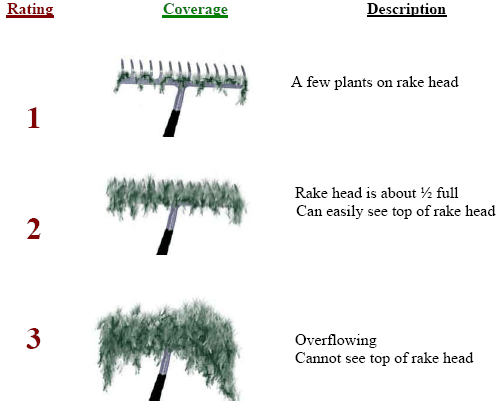 Figure 2:  Rake Fullness Ratings RESULTS AND DISCUSSION: Late-summer Eurasian Water-milfoil Bed Mapping Survey:On August 24, 2021, we searched 8.4km (5.2 miles) of transects throughout the lake’s visible littoral zone (Figure 3).  Collectively, we mapped four beds that covered 0.84 acre (0.56% of the lake’s surface area) (Table 1).  Outside of these areas, we marked and rake removed four additional isolated plants (Figure 4) (Appendix I).  This was a sharp increase (+320.00%) in coverage from the two beds totaling 0.20 acre (0.13% coverage) and six additional plants we documented in 2020.  It was, however, still below the five beds covering 0.97 acre (0.65% of the lake’s surface area) we found in 2019 (Table 2). 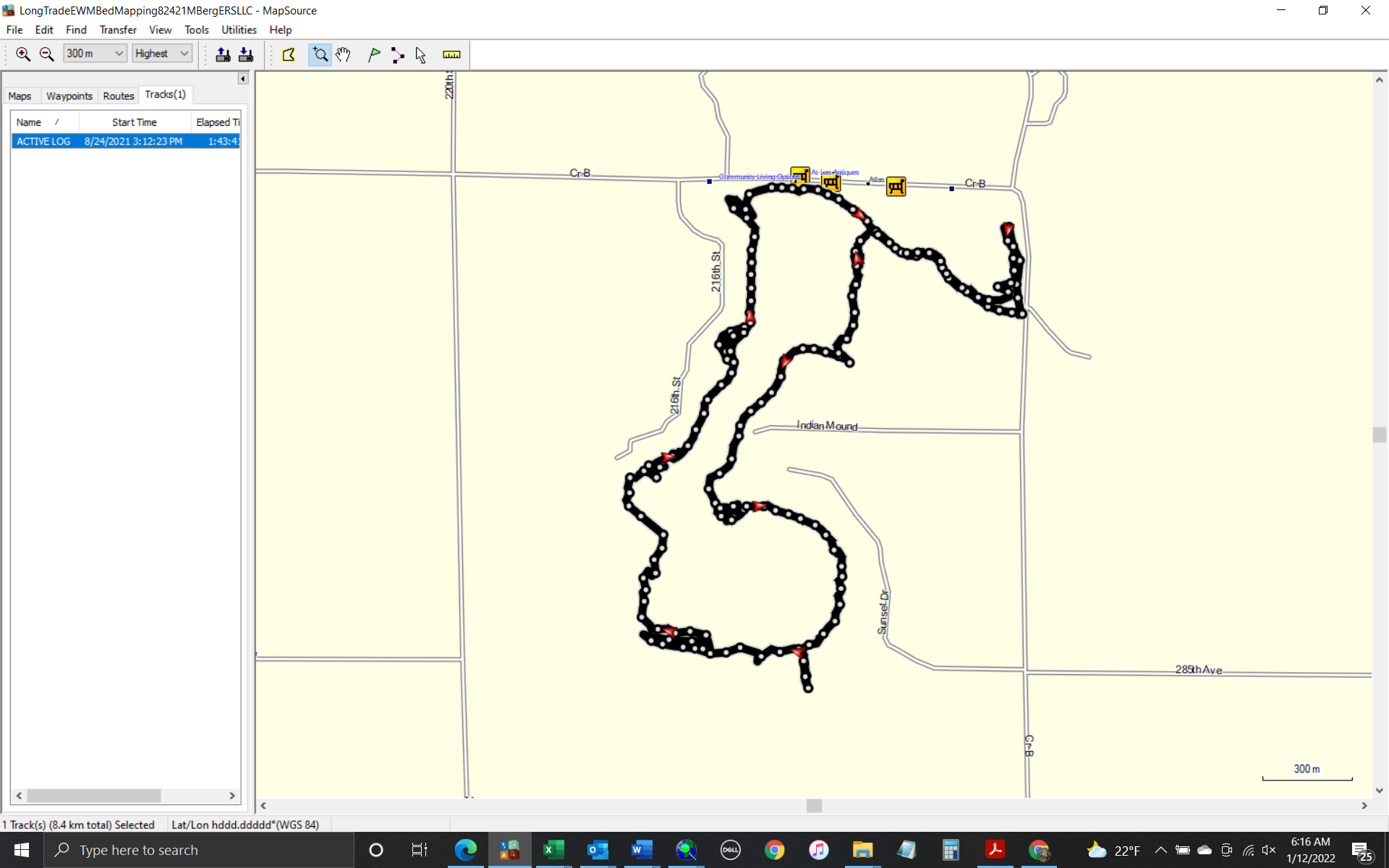  Figure 3:  August 24, 2021 EWM Littoral Zone Survey – GPS Tracks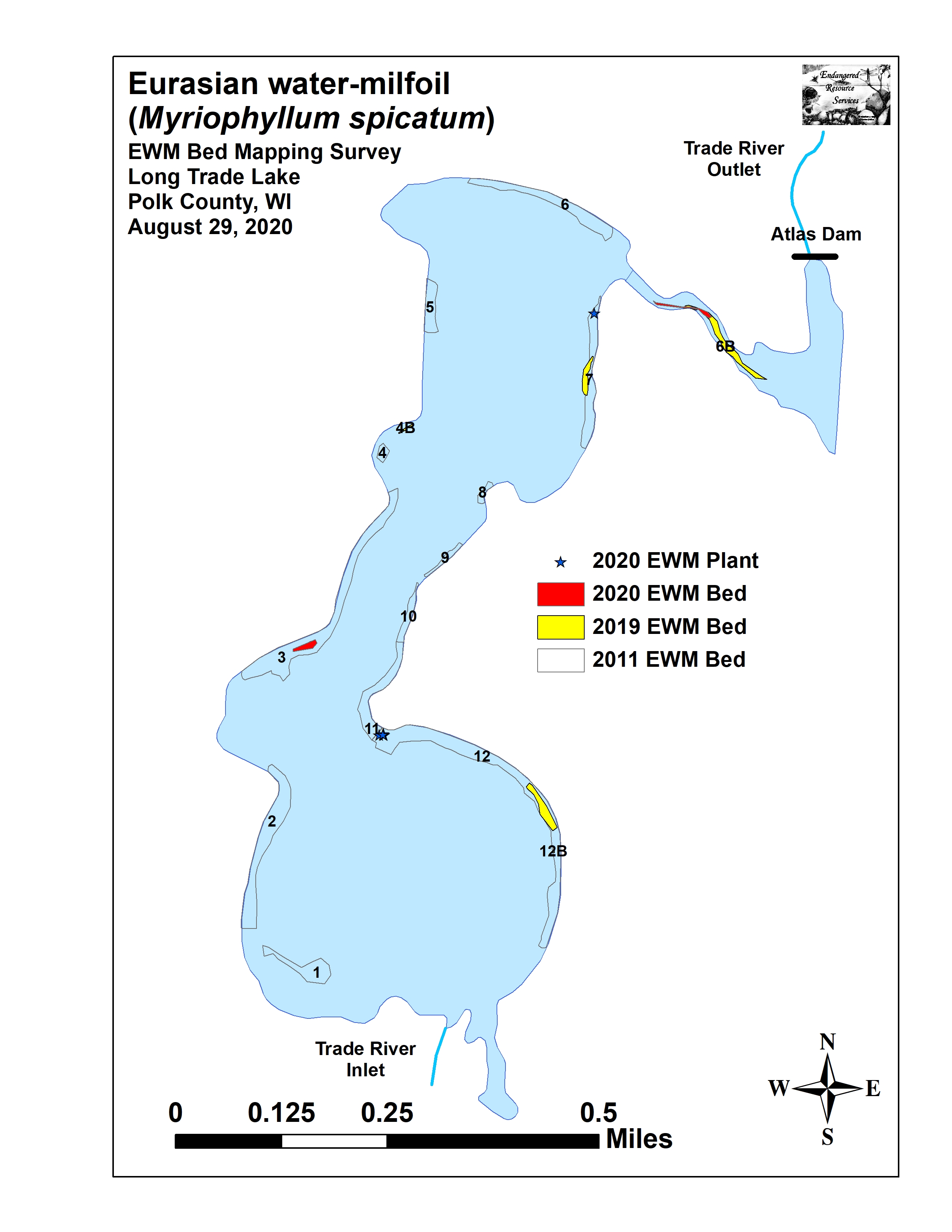 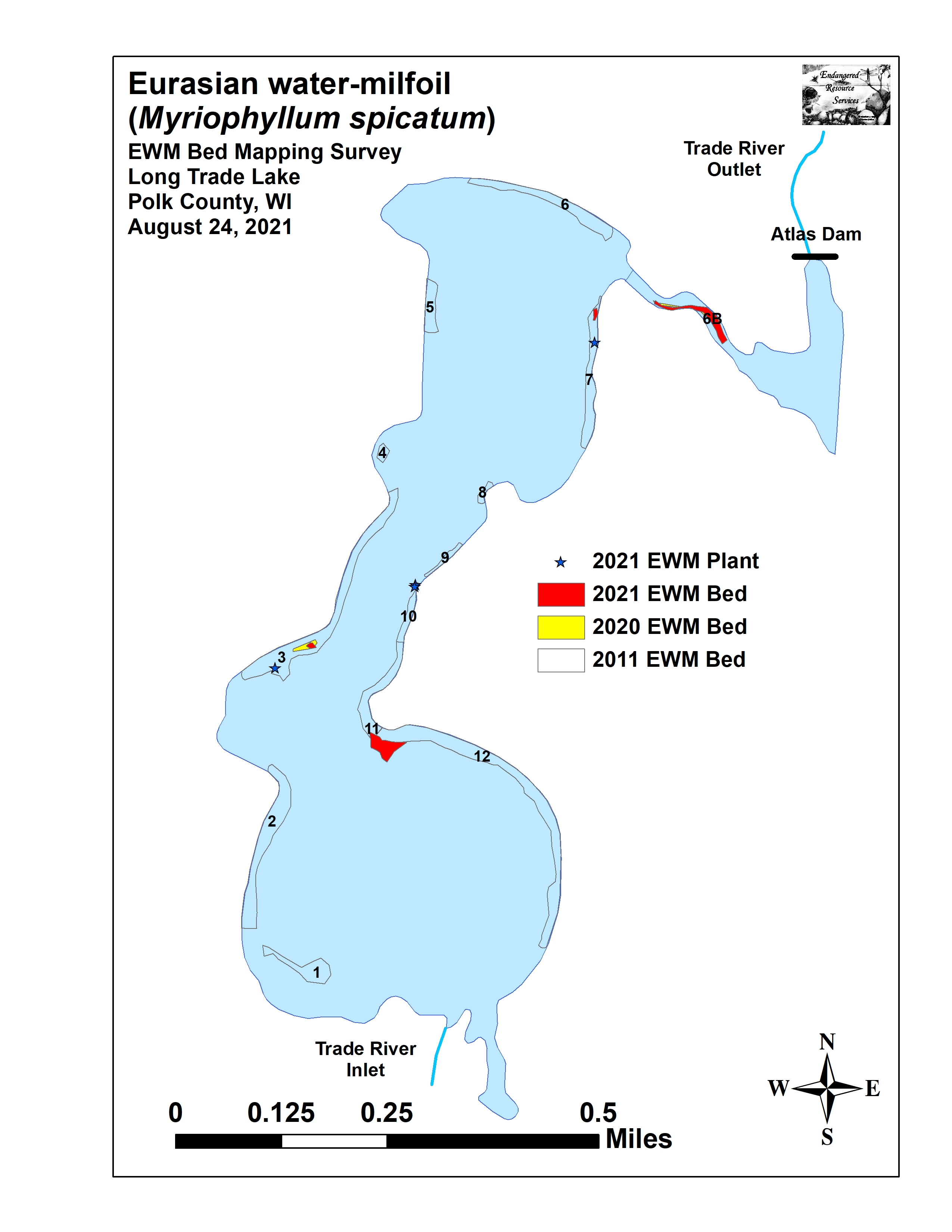 Figure 4:  Late-summer 2020 and 2021 EWM Bed MapsTable 1:  Late-summer Eurasian Water-milfoil Bed Mapping SummaryLong Trade Lake, Polk CountyAugust 24, 2021Table 2:  Historical Late-summer/Fall Eurasian Water-milfoil Bed Mapping SummaryLong Trade Lake, Polk County2011-2021 Descriptions of Current and Former Eurasian Water-milfoil Beds:Beds 1 and 2 – We saw no evidence of Eurasian water-milfoil in either of these former beds.  If there were a few plants here in the spring, the Endothall treatment for Curly-leaf pondweed may have knocked them out.Bed 3 – The EWM bed in this area was smaller than it had been in 2020, and plants appeared to be in very poor health as many stems were brown and had almost no living leaves (Figure 5).   Although several areas were canopied, because they weren’t directly in front of any residence, it seems unlikely it would be more than a minor impairment.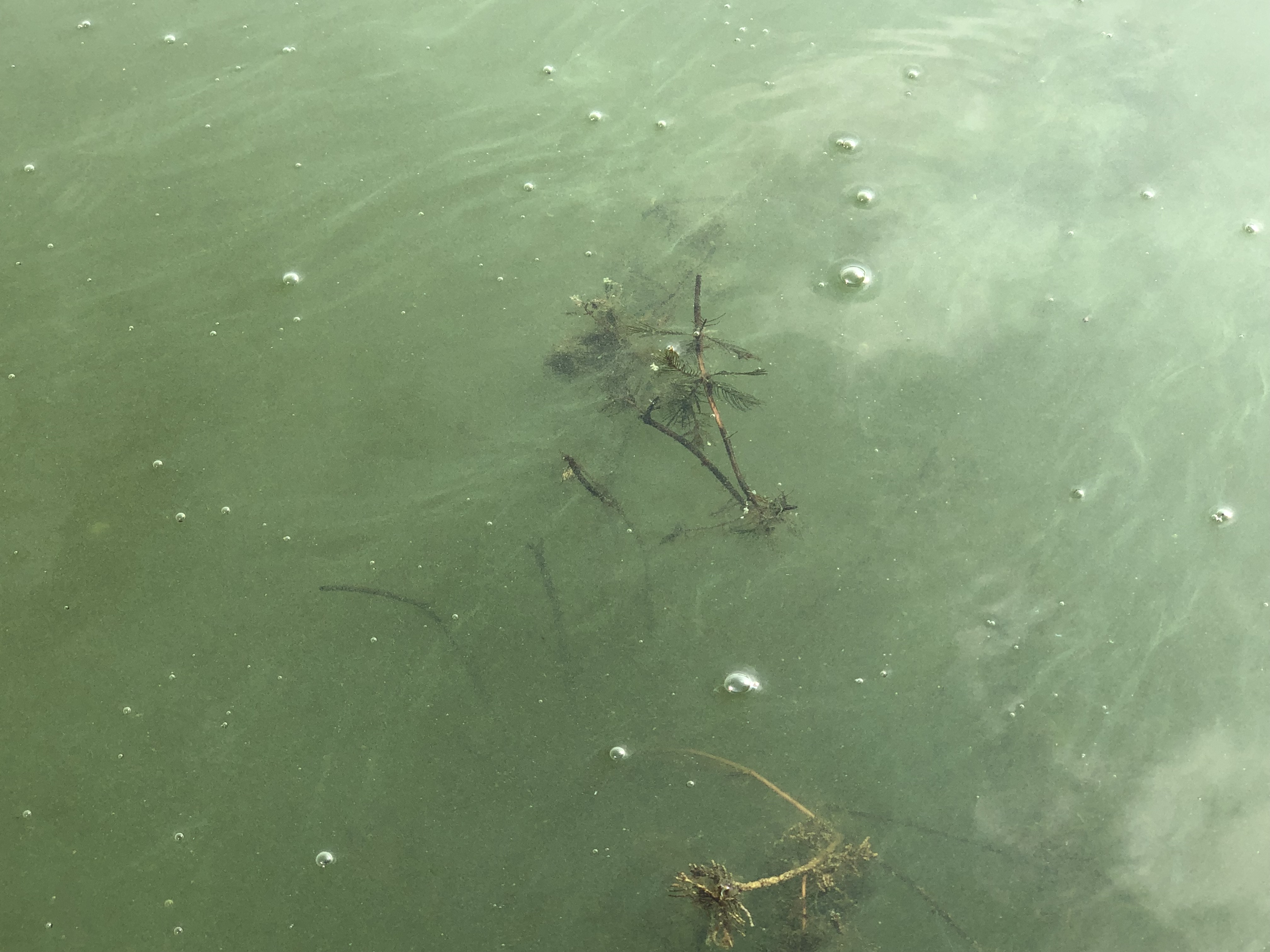 Figure 5:  EWM in Bed 3 with Blackened Stems and Dead Leaves – 8/24/21Beds 4, 4B, 5, and 6 – We saw no evidence of EWM anywhere in these former beds along the lake’s west-central, northwest, or northern shorelines.Bed 6B and Mill Pond – A narrow but moderate to high density EWM bed again covered the shallow areas near the old bridge in the lake outlet.  This spot seems to naturally filter out fragments as it’s always the first place in the channel to reestablish.  With the exception of a few floating fragments, we saw no evidence of EWM in the Mill Pond.Bed 7 – In the 2020 treatment area north of the public boat landing, we again found sparse, but regular EWM plants mixed with Coontail (Ceratophyllum demersum) and Sago pondweed (Stuckenia pectinata).    Beds 8-11 – Other than the two plants we found and rake-removed in Bed 10, we saw no evidence of EWM in these former beds.  Beds 12 and 12A – Regular low-density plants occurred on the rockbar projecting off the southeast point.  Bed 13 – We found no sign of EWM anywhere near the river inlet or in the slough inlet on the lake’s south/southeast shoreline.LITERATURE CITEDMiller, G., M. Perkins, L. Sather, and E. Eaton [online]. 1965. Long Trade Lake Bathymetric Map.http://dnr.wi.gov/lakes/maps/DNR/2640500a.pdf (2021, August).UWEX Lakes Program. [online]. 2010. Aquatic Plant Management in Wisconsin.  Available from http://www.uwsp.edu/cnr-ap/UWEXLakes/Pages/ecology/aquaticplants/default.aspx  (2021, August).UWEX Lakes Program. [online]. 2010. Pre/Post Herbicide Comparison.  Available from http://www.uwsp.edu/cnr-ap/UWEXLakes/Documents/ecology/Aquatic%20Plants/Appendix-D.pdf (2021, August).WDNR. [online]. 2020. Long Trade Lake - Citizen Lake Water Quality Monitoring Database.  Available from http://dnr.wi.gov/lakes/waterquality/Station.aspx?id=493080 (2021, August).Appendix I:  Late-summer 2020 and 2021 EWM Bed Maps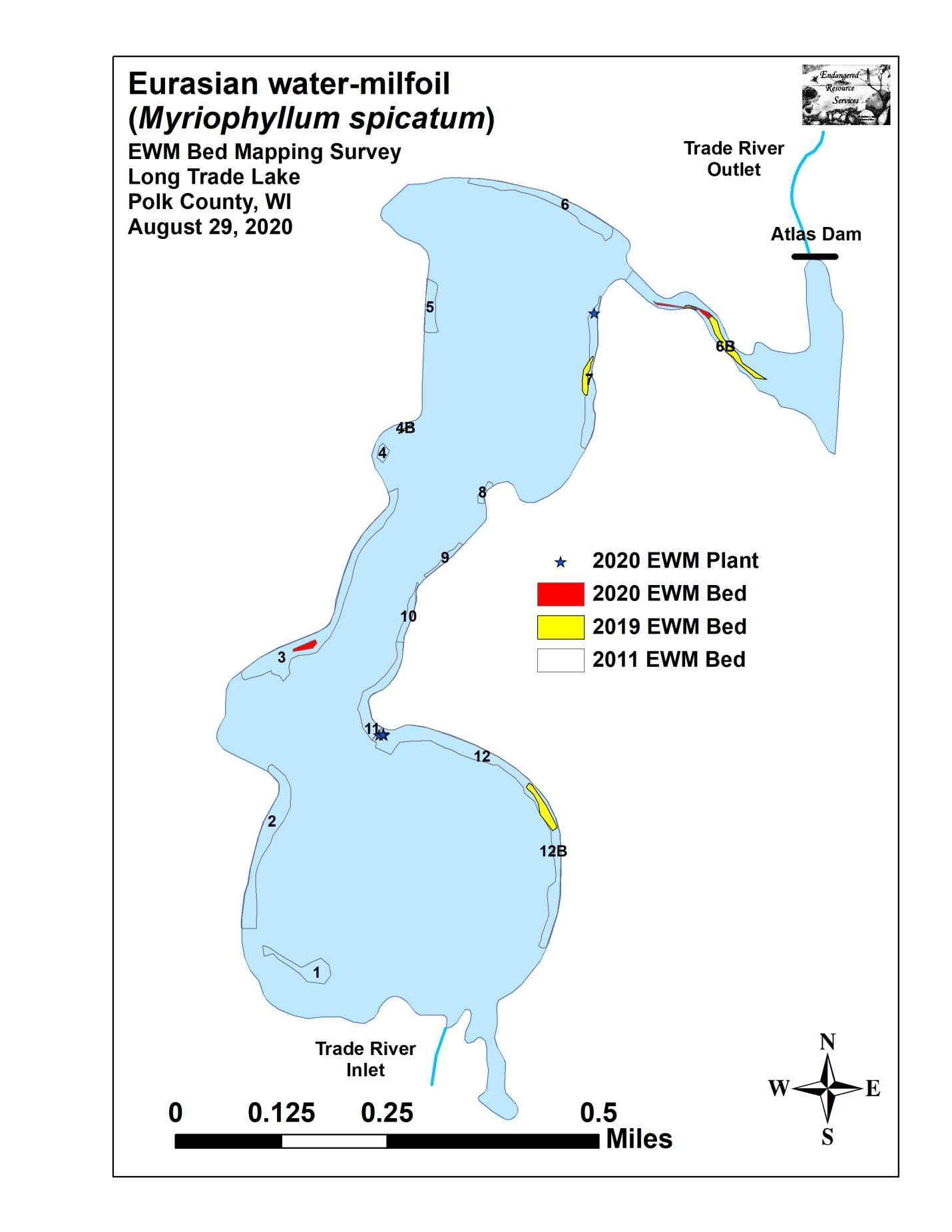 Bed Number2021 Area in Acres2020 Area in Acres2021Change inAcreageRake Range and Mean Rake FullnessDepth Range and Mean DepthNavigation Impairment2021 Field Notes1000---No EWM found2 and 2A000---No EWM found3, 3A, and 3B0.030.11-0.08<<1-2, 12-6; 4MinorEWM appears almost dead – mixed w/ Coon.4000---No EWM found4B000---No EWM found5000---No EWM found6000---No EWM found6B0.370.090.281-3; 21-3; 2Moderate100s of  plants – canopied mat in outletMill Pond000---No EWM found70.0300.03<<1-1; <12-4; 3NoneLow density regular plants - mixed w/ Coon.8000---No EWM found9000---No EWM found10000---2 EWM plants – rake removed11000---No EWM found12 and 12A0.4000.40<<<1-2; <<11-5; 4NoneRegular low density – mixed with Coontail13000---No EWM foundTotalAcres0.840.20+0.64Bed Number2021 Area in Acres2020 Area in Acres2019Area in Acres2018Area in Acres2017Area in Acres2016Area in Acres2015 Area in Acres2014Area in Acres2013Area in Acres2012Area in Acres2011Area in Acres100000.0200.36000.450.702 and 2A00000.0500.540001.893, 3A, and 3B0.030.110.0400.2602.24000.022.69400000000000.134B000.0200.0100.12000.030500000000000.51600000.2301.52000.131.236B0.370.090.440.020.2902.180.2200.760Mill Pond0000000000070.0300.160000.73000.211.0380000000.010000.11900000.01000000.161000000.02000000.29110000<0.0100.480000.8812 and 12A0.4000.3100.0903.050003.351300000.0200.090000TotalAcres0.840.200.970.021.000.0011.330.220.001.6012.97